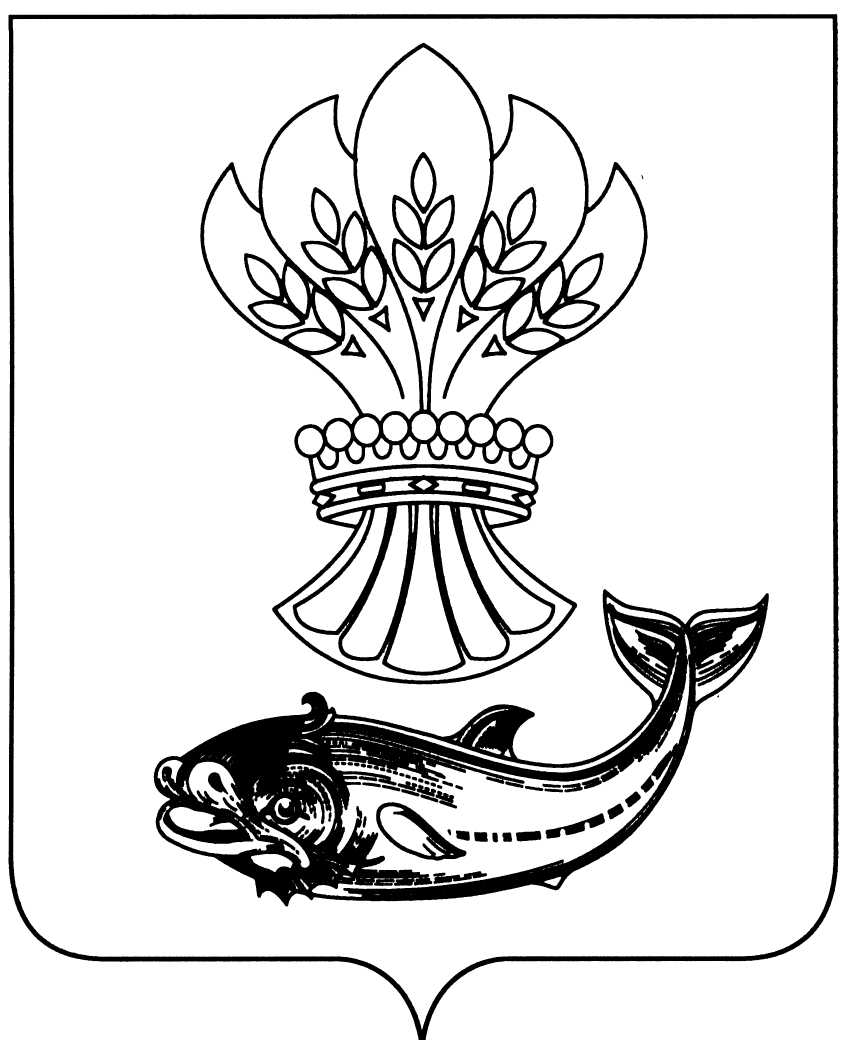 АДМИНИСТРАЦИЯПАНИНСКОГО МУНИЦИПАЛЬНОГО РАЙОНА ВОРОНЕЖСКОЙ ОБЛАСТИПОСТАНОВЛЕНИЕот 28.02.2019 № 71р.п. ПаниноВ соответствии с положениями статьи 170.1 Бюджетного кодекса Российской Федерации и статьей 38 Положения о бюджетном процессе Панинского муниципального района, утвержденного решением Совета народных депутатов Панинского муниципального района Воронежской области от 30.12.2015  № 25 п о с т а н о в л я е т:Утвердить бюджетный прогноз Панинского муниципального района Воронежской области на период 2019-2024 годов (прилагается).Настоящее постановление вступает в силу со дня его официального опубликования в официальном периодическом печатном издании Панинского муниципального района Воронежской области  «Панинский муниципальный вестник». Признать утратившим силу постановление администрации Панинского муниципального района Воронежской области от 29.12.2017 № 496 «Об утверждении бюджетного прогноза Панинского муниципального района Воронежской области на долгосрочный период 2018-2023 годов».                                                                                                                                                                             Контроль за исполнением настоящего постановления возложить на исполняющую обязанности заместителя главы администрации Панинского муниципального района Воронежской области – начальника отдела по управлению муниципальным имуществом и экономическому развитию  Сафонову О.В.  И.о. главы Панинского муниципального района                                             В.В. Солнцев Приложение 1Приложение 1к постановлению администрации к постановлению администрации к постановлению администрации к постановлению администрации Панинского муниципального районаПанинского муниципального районаПанинского муниципального районаПанинского муниципального районаПанинского муниципального районаот 28.02.2019 №71от 28.02.2019 №71от 28.02.2019 №71                                                                                                                                                                        Бюджетный прогноз Панинского муниципального района  на период 2019-2024 г                                                                                                                                                                        Бюджетный прогноз Панинского муниципального района  на период 2019-2024 г                                                                                                                                                                        Бюджетный прогноз Панинского муниципального района  на период 2019-2024 г                                                                                                                                                                        Бюджетный прогноз Панинского муниципального района  на период 2019-2024 г                                                                                                                                                                        Бюджетный прогноз Панинского муниципального района  на период 2019-2024 г                                                                                                                                                                        Бюджетный прогноз Панинского муниципального района  на период 2019-2024 г                                                                                                                                                                        Бюджетный прогноз Панинского муниципального района  на период 2019-2024 г                                                                                                                                                                        Бюджетный прогноз Панинского муниципального района  на период 2019-2024 г                                                                                                                                                                        Бюджетный прогноз Панинского муниципального района  на период 2019-2024 г                                                                                                                                                                        Бюджетный прогноз Панинского муниципального района  на период 2019-2024 г                                                                                                                                                                        Бюджетный прогноз Панинского муниципального района  на период 2019-2024 г                                                                                                                                                                        Бюджетный прогноз Панинского муниципального района  на период 2019-2024 г                                                                                                                                                                        Бюджетный прогноз Панинского муниципального района  на период 2019-2024 г                                                                                                                                                                        Бюджетный прогноз Панинского муниципального района  на период 2019-2024 г                                                                                                                                                                        Бюджетный прогноз Панинского муниципального района  на период 2019-2024 г                                                                                                                                                                               1.    Прогноз основных характеристик бюджета Панинского муниципального района                                                                                                                                                                                1.    Прогноз основных характеристик бюджета Панинского муниципального района                                                                                                                                                                                1.    Прогноз основных характеристик бюджета Панинского муниципального района                                                                                                                                                                                1.    Прогноз основных характеристик бюджета Панинского муниципального района                                                                                                                                                                                1.    Прогноз основных характеристик бюджета Панинского муниципального района                                                                                                                                                                                1.    Прогноз основных характеристик бюджета Панинского муниципального района                                                                                                                                                                                1.    Прогноз основных характеристик бюджета Панинского муниципального района                                                                                                                                                                                1.    Прогноз основных характеристик бюджета Панинского муниципального района                                                                                                                                                                                1.    Прогноз основных характеристик бюджета Панинского муниципального района                                                                                                                                                                                1.    Прогноз основных характеристик бюджета Панинского муниципального района                                                                                                                                                                                1.    Прогноз основных характеристик бюджета Панинского муниципального района                                                                                                                                                                                1.    Прогноз основных характеристик бюджета Панинского муниципального района                                                                                                                                                                                1.    Прогноз основных характеристик бюджета Панинского муниципального района                                                                                                                                                                                1.    Прогноз основных характеристик бюджета Панинского муниципального района                                                                                                                                                                                1.    Прогноз основных характеристик бюджета Панинского муниципального района Всего бюджетВсего бюджет2019 год2020 год2021 год2022 год2023 год2024 годКонсолидированныйРайонныйконсолидированныйрайонныйконсолидированныйрайонныйконсолидированныйрайонныйконсолидированныйрайонныйконсолидированныйрайонныйконсолидированныйрайонныйДОХОДЫ,2 834 067,32 292 548,7471 246,5383 967,6467 519,3354 711,3488 090,0373 403,0490 048,1385 435,4458 581,7393 344,0458 581,7401 687,5в том числе:Налоговые и неналоговые1 353 001,0843 477,5217 578,0124 651,0223 167,0126 993,0234 139,0136 296,0247 016,6143 792,3215 550,2151 700,9215 550,2160 044,4Безвозмездные перечисления1 481 066,31 449 071,2253 668,5259 316,6244 352,3227 718,3253 951,0237 107,0243 031,5241 643,1243 031,5241 643,1243 031,5241 643,1РАСХОДЫ, в том числе2 943 064,82 370 489,0488 486,1397 515,3482 316,7366 171,7503 705,3385 499,3514 749,8399 814,6477 981,2406 997,0475 825,7414 491,1на реализацию муниципальных программ2 943 064,82 370 489,0488 486,1397 515,3482 316,7366 171,7503 705,3385 499,3514 749,8399 814,6477 981,2406 997,0475 825,7414 491,1на реализацию непрограммных мероприятий0,00,00,00,00,00,00,00,00,00,00,00,00,00,0по обслуживанию муниципального долга44,00,018,013,013,0ДЕФИЦИТ-2 943 064,8-77 940,3-17 239,6-13 547,7-14 797,4-11 460,4-15 615,3-12 096,3-24 701,7-14 379,2-19 399,5-13 653,1-17 244,0-12 803,6ИСТОЧНИКИ ФИНАНСИРОВАНИЯ БЮДЖЕТА,2 943 064,877 940,317 239,613 547,714 797,411 460,415 615,312 096,324 701,714 379,219 399,513 653,117 244,012 803,6в том числе:ДолгИспользование остатков средств бюджетаИспользование остатков средств бюджетаИспользование остатков средств бюджетаИспользование остатков средств бюджета8Приложение 2Приложение 2Приложение 2Приложение 2к постановлению администрации к постановлению администрации к постановлению администрации к постановлению администрации к постановлению администрации Панинского муниципального районаПанинского муниципального районаПанинского муниципального районаПанинского муниципального районаПанинского муниципального районаот 28.02.2019 №71от 28.02.2019 №71от 28.02.2019 №71от 28.02.2019 №712.      Показатели финансового обеспечения муниципальных программ Панинского муниципального района2.      Показатели финансового обеспечения муниципальных программ Панинского муниципального района2.      Показатели финансового обеспечения муниципальных программ Панинского муниципального района2.      Показатели финансового обеспечения муниципальных программ Панинского муниципального района2.      Показатели финансового обеспечения муниципальных программ Панинского муниципального района2.      Показатели финансового обеспечения муниципальных программ Панинского муниципального района2.      Показатели финансового обеспечения муниципальных программ Панинского муниципального района2.      Показатели финансового обеспечения муниципальных программ Панинского муниципального района2.      Показатели финансового обеспечения муниципальных программ Панинского муниципального района2.      Показатели финансового обеспечения муниципальных программ Панинского муниципального района2.      Показатели финансового обеспечения муниципальных программ Панинского муниципального района2.      Показатели финансового обеспечения муниципальных программ Панинского муниципального района2.      Показатели финансового обеспечения муниципальных программ Панинского муниципального района2.      Показатели финансового обеспечения муниципальных программ Панинского муниципального района№ п/пНаименование муниципальной программы Панинского районаНаименование муниципальной программы Панинского районаНаименование муниципальной программы Панинского районаВсегоВсегоРасходы бюджета Панинского района на финансовое обеспечение муниципальных программ Панинского районаРасходы бюджета Панинского района на финансовое обеспечение муниципальных программ Панинского районаРасходы бюджета Панинского района на финансовое обеспечение муниципальных программ Панинского районаРасходы бюджета Панинского района на финансовое обеспечение муниципальных программ Панинского районаРасходы бюджета Панинского района на финансовое обеспечение муниципальных программ Панинского районаРасходы бюджета Панинского района на финансовое обеспечение муниципальных программ Панинского районаРасходы бюджета Панинского района на финансовое обеспечение муниципальных программ Панинского районаРасходы бюджета Панинского района на финансовое обеспечение муниципальных программ Панинского районаРасходы бюджета Панинского района на финансовое обеспечение муниципальных программ Панинского района№ п/пНаименование муниципальной программы Панинского районаНаименование муниципальной программы Панинского районаНаименование муниципальной программы Панинского районаВсегоВсего2019 год2020 год2020 год2021 год2021 год2022 год2022 год2023 год2024 год1МП  «Развитие образования»МП  «Развитие образования»МП  «Развитие образования»1 614 381,01 614 381,0245 812,6247154,5247154,5259565,6259565,6273 841,7273 841,7287 533,8300 472,82МП «Социальная поддержка граждан»МП «Социальная поддержка граждан»МП «Социальная поддержка граждан»24 649,424 649,43 900,039003900390039004 114,54 114,54 320,24 514,63МП  «Обеспечение доступным и комфортным жильем и коммунальными услугами населения Панинского района»МП  «Обеспечение доступным и комфортным жильем и коммунальными услугами населения Панинского района»МП  «Обеспечение доступным и комфортным жильем и коммунальными услугами населения Панинского района»89 232,989 232,912 935,01392513925144371443715 231,015 231,015 992,616 712,34МП  «Защита населения и территории Панинского муниципального района от чрезвычайных ситуаций».МП  «Защита населения и территории Панинского муниципального района от чрезвычайных ситуаций».МП  «Защита населения и территории Панинского муниципального района от чрезвычайных ситуаций».6 016,06 016,01 242,6897,2897,2897,2897,2946,5946,5993,91 038,65МП «Развитие культуры и туризма»МП «Развитие культуры и туризма»МП «Развитие культуры и туризма»222 507,0222 507,045 201,733363,833363,833317,133317,135 149,535 149,536 907,038 567,86МП  «Охрана окружающей среды»МП  «Охрана окружающей среды»МП  «Охрана окружающей среды»99,899,820,015,015,015,015,015,815,816,617,47МП  «Развитие физической культуры и спорта»МП  «Развитие физической культуры и спорта»МП  «Развитие физической культуры и спорта»47 506,947 506,97 787,27085,57085,57553,67553,67 969,07 969,08 367,58 744,08МП   «Экономическое развитие и инновационная экономика»МП   «Экономическое развитие и инновационная экономика»МП   «Экономическое развитие и инновационная экономика»224 298,2224 298,252 285,630603,330603,3327313273134 531,234 531,236 257,837 889,49МП  «Развитие сельского хозяйства, производства пищевых продуктов и инфраструктуры агропродовольственного рынка»МП  «Развитие сельского хозяйства, производства пищевых продуктов и инфраструктуры агропродовольственного рынка»МП  «Развитие сельского хозяйства, производства пищевых продуктов и инфраструктуры агропродовольственного рынка»22 424,922 424,93 721,63515,13515,13515,53515,53 708,93 708,93 894,34 069,510МП  «Управление муниципальными финансами, создание условий для эффективного и ответственного управления муниципальными финансами, повышение устойчивости бюджетов муниципальных образований Панинского муниципального района»МП  «Управление муниципальными финансами, создание условий для эффективного и ответственного управления муниципальными финансами, повышение устойчивости бюджетов муниципальных образований Панинского муниципального района»МП  «Управление муниципальными финансами, создание условий для эффективного и ответственного управления муниципальными финансами, повышение устойчивости бюджетов муниципальных образований Панинского муниципального района»142 877,5142 877,524 196,022132,522132,522347,522347,523 576,623 576,624 755,425 869,411МП  «Содействие развитию муниципальных образований и местного самоуправления» МП  «Содействие развитию муниципальных образований и местного самоуправления» МП  «Содействие развитию муниципальных образований и местного самоуправления» 2 567,72 567,7413,0405405405405427,3427,3448,6468,812Муниципальные программы Панинского городского поселенияМуниципальные программы Панинского городского поселенияМуниципальные программы Панинского городского поселения176 065,0176 065,026 940,627721,327721,328100,328100,329 645,829 645,831 128,132 528,913Муниципальные программы Перелешенского городского поселенияМуниципальные программы Перелешенского городского поселенияМуниципальные программы Перелешенского городского поселения237 547,2237 547,236 915,336908,4036908,4037 895,937 895,939 980,239 980,241 979,243 868,214Муниципальные программы Дмитриевского сельского поселенияМуниципальные программы Дмитриевского сельского поселенияМуниципальные программы Дмитриевского сельского поселения18 932,518 932,52 839,12 976,42 976,43 036,13 036,13 203,13 203,13 363,23 514,615Муниципальные программы Ивановского сельского поселенияМуниципальные программы Ивановского сельского поселенияМуниципальные программы Ивановского сельского поселения23 398,923 398,93 421,43 721,33 721,33 762,73 762,73 969,63 969,64 168,14 355,716Муниципальные программы Красненского сельского поселенияМуниципальные программы Красненского сельского поселенияМуниципальные программы Красненского сельского поселения51 746,351 746,314 968,56 830,06 830,06 931,86 931,87 313,07 313,07 678,78 024,217Муниципальные программы Краснолиманкого сельского поселенияМуниципальные программы Краснолиманкого сельского поселенияМуниципальные программы Краснолиманкого сельского поселения63 554,863 554,89 679,910 067,910 067,910 139,710 139,710 697,410 697,411 232,311 737,718Муниципальные программы Криушанского сельского поселенияМуниципальные программы Криушанского сельского поселенияМуниципальные программы Криушанского сельского поселения43 755,843 755,89 044,66 478,66 478,66 534,86 534,86 894,26 894,27 238,97 564,719Муниципальные программы Михайловского сельского поселенияМуниципальные программы Михайловского сельского поселенияМуниципальные программы Михайловского сельского поселения21 888,521 888,53 278,93 458,63 458,63 506,93 506,93 699,83 699,83 884,84 059,620Муниципальные программы Октябрьского сельского поселенияМуниципальные программы Октябрьского сельского поселенияМуниципальные программы Октябрьского сельского поселения46 115,146 115,17 065,37 234,37 234,37 364,17 364,17 769,17 769,18 157,68 524,721Муниципальные программы Прогрессовского сельского поселенияМуниципальные программы Прогрессовского сельского поселенияМуниципальные программы Прогрессовского сельского поселения30 854,830 854,84 695,84 836,84 836,84 935,34 935,35 206,75 206,75 467,15 713,122Муниципальные программы Росташевского сельского поселенияМуниципальные программы Росташевского сельского поселенияМуниципальные программы Росташевского сельского поселения19 968,619 968,63 537,33 086,23 086,23 088,93 088,93 258,83 258,83 421,73 575,723Муниципальные программы Чернавского сельского поселенияМуниципальные программы Чернавского сельского поселенияМуниципальные программы Чернавского сельского поселения18 053,718 053,72 656,92 828,52 828,52 909,12 909,13 069,13 069,13 222,63 367,6ИТОГОИТОГОИТОГО3 148 442,63 148 442,6522 558,9479 145,2479 145,2496 890,1496 890,1524 219,1524 219,1550 430,0575 199,4Приложение 3к постановлению администрации к постановлению администрации к постановлению администрации Панинского муниципального районаПанинского муниципального районаПанинского муниципального районаот 28.02.2019 №71от 28.02.2019 №713. Основные подходы к формированию бюджетной политики Панинского района на период 2019-2024 годы3. Основные подходы к формированию бюджетной политики Панинского района на период 2019-2024 годы3. Основные подходы к формированию бюджетной политики Панинского района на период 2019-2024 годы3. Основные подходы к формированию бюджетной политики Панинского района на период 2019-2024 годы3. Основные подходы к формированию бюджетной политики Панинского района на период 2019-2024 годы3. Основные подходы к формированию бюджетной политики Панинского района на период 2019-2024 годы3. Основные подходы к формированию бюджетной политики Панинского района на период 2019-2024 годы3. Основные подходы к формированию бюджетной политики Панинского района на период 2019-2024 годы3. Основные подходы к формированию бюджетной политики Панинского района на период 2019-2024 годы3. Основные подходы к формированию бюджетной политики Панинского района на период 2019-2024 годы3. Основные подходы к формированию бюджетной политики Панинского района на период 2019-2024 годы3. Основные подходы к формированию бюджетной политики Панинского района на период 2019-2024 годы3. Основные подходы к формированию бюджетной политики Панинского района на период 2019-2024 годыКод разделаНаименование раздела классификации расходов бюджетаКод разделаНаименование раздела классификации расходов бюджета2019 год2020 год2021 год2022 год 2023год 2024 год000 9600 0000000 000 000Расходы бюджета - ИТОГО522558,94477042,6494285,8521 471,5547 460,5572 019,8000 0100 0000000 000 000Общегосударственные вопросы81264,474628,876524,780 733,684 770,288 584,9000 0200 0000000 000 000Национальная оборона15181417,814641 544,51 537,21 529,9000 0300 0000000 000 000Национальная безопасность и правоохранительная деятельность3325,12189,72189,72 310,12 425,62 534,8000 0400 0000000 000 000Национальная экономика35526,427760,828318,529 876,031 369,832 781,5000 0500 0000000 000 000Жилищно-коммунальное хозяйство41925,240930,741517,643 801,145 991,148 060,7000 0600 000000 000 000Охрана окружающей среды20151515,816,617,4000 0700 0000000 000 000Образование249404249063,6262014,4276 425,2290 246,5303 307,5000 0800 0000000 000 000Культура, кинематография74109,5444749,845207,147 693,550 078,252 331,7000 1000 0000000 000 000Социальная политика12145,413103,913160,213 884,014 578,215 234,2000 1100 0000000 000 000Физическая культура и спорт7574,97725,58203,68 654,89 087,59 496,5000 1300 0000000 000 000Обслуживание государственного и муниципального долга18131313,714,415,0000 1400 0000000 000 000Межбюджетные трансферты15728154441565816 519,217 345,118 125,7